Ore City Independent School District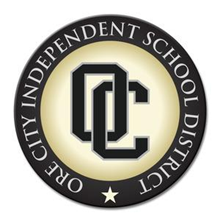 100 Rebel Rd., Ore City, Texas  75683School Health Advisory Council AgendaDecember 9, 2021, 4:00pmWelcome/Agenda HandoutMinutes of Previous Meeting 10-12-21 HandoutTriennial Assessment of Wellness Policy – Donna DentonCOVID-19 UpdateHealth/Sex Education Curriculum – Madeline AndersonReport: Mobile Mammogram, Flu Shot Clinics, COVID-19 ClinicUpcoming Events: STUCO Blood Drives (12/14, 2/10, 4/11), Staff B12 Clinics (12/15, 1/12 and 2/16), Biggest Loser 2021 (January 18 – March 11), Senior Meningitis Shot Clinic (2/16) Questions, Concerns, CommentsNext Meeting: Thursday, February 10, 2022 at 4:00pm in the Board RoomSHAC MEETING SIGN-IN SHEETThursday, December 9, 2021____________________________________________________________________________________________________________________________________________________________________________________________________________________________________________________________________________________________________________________________________________________________________________________________________________________________________________________________________________________________________________________________________________________________